ТЕХНОЛОГИЧЕСКАЯ  КАРТА  УРОКА5 класс                                                                               Дата:21.04.2020Предмет: математикаФ.И.О. учителя Козуб Т.ИТема урока Контрольный тест: Умножение и деление десятичных дробей (1-й из 1 ч.)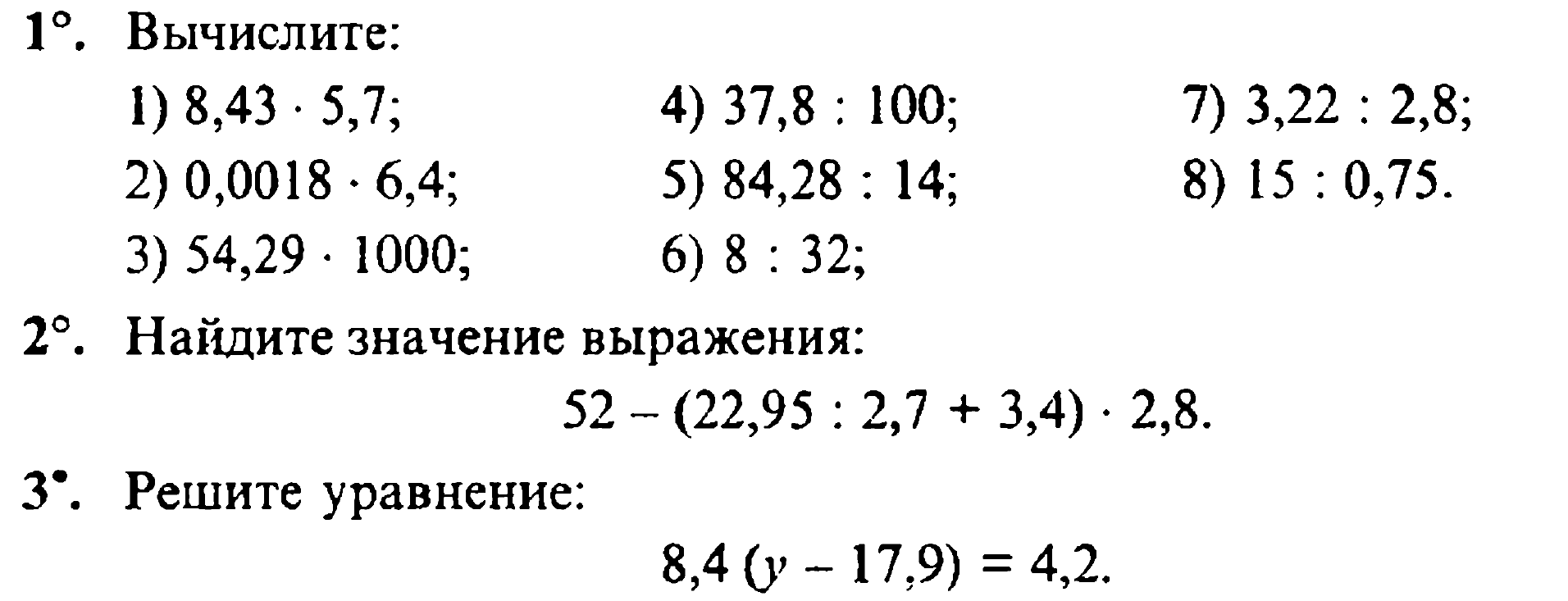 Сфотографировать (отсканировать) выполненное задание в тетради.Сохранить  в виде файла (имя файла - Ваша фамилия,  расширение -  PDF, JPEG или JPG).СРОК ВЫПОЛНЕНИЯДата 21 апреля 2020 года Время 10.00АДРЕС ДЛЯ ОБРАТНОЙ СВЯЗИ: WhatsAp89883189558WhatsAp89615307599Дорогие ребята, у  вас всё получится,  удачи!